Colombes, le 8 juin 2021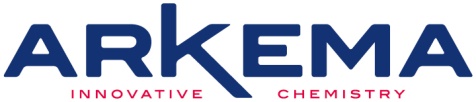 Arkema investit dans ERPRO 3D FACTORY, spécialiste de l’impression 3D en grande sérieERPRO 3D FACTORY (E3DF) est une entreprise française créée en 2017 et spécialisée dans la production en série par fabrication additive. Depuis sa création, E3DF a déjà réalisé plus de 19 millions de pièces, la plupart à base de poudre polyamide 11, 100% bio-sourcée. La prise de participation d’Arkema dans E3DF, à hauteur de 10 % du capital, permettra d’accéder à de nouvelles expertises et d’accélérer le développement de nouvelles applications pour ses polymères de haute performance.Arkema a initié dès 2018 un partenariat étroit avec E3DF pour développer de nombreux projets dans la cosmétique, le médical, l'automobile ou encore l'optique avec sa gamme unique de polyamides de spécialités bio-sourcés et recyclables et ses résines liquides avancées photoréticulables N3xtDimension®, parfaitement adaptées aux besoins exigeants et en forte croissance de la fabrication additive.  Avec cet investissement de 10 % dans le capital d’E3DF, Arkema intégrera le comité stratégique de la société et renforcera ainsi son partenariat existant. L’association entre Arkema, designer de solutions innovantes, et E3DF, spécialiste de la fabrication additive en série, permettra d’accélérer le développement de nouvelles applications à haute valeur ajoutée dans le domaine de l’impression 3D. Cette opération s’inscrit parfaitement dans la stratégie d’Arkema de déployer ses Matériaux de Spécialités sur des applications répondant aux grands enjeux du développement durable.Fort de savoir-faire uniques dans le domaine de la science des matériaux, Arkema dispose d’un portefeuille de technologies de premier rang pour répondre à l’accélération de la demande en matériaux nouveaux et durables. Avec l’ambition de devenir en 2024 un pur acteur des Matériaux de Spécialités, Arkema est aujourd’hui organisé autour de trois segments complémentaires, résilients et fortement innovants qui leur sont dédiés et qui représentent 82 % du CA du Groupe, les Adhésifs, les Matériaux Avancés et les Coating Solutions, et d’un segment Intermédiaires compétitif et bien positionné. Arkema offre des solutions technologiques de pointe pour répondre aux enjeux des nouvelles énergies, de l’accès à l’eau, du recyclage, de l’urbanisation, ou encore de la mobilité et est attaché à un dialogue continu avec l’ensemble de ses parties prenantes. Le Groupe a réalisé un chiffre d’affaires d’environ 8 milliards d’euros en 2020 et est présent dans près de 55 pays avec 20 600 collaborateurs. www.arkema.comCONTACTS INVESTISSEURSBéatrice Zilm 	+33 1 49 00 75 58	beatrice.zilm@arkema.com Peter Farren 		+33 1 49 00 73 12	             peter.farren@arkema.com  Mathieu Briatta 		+33 1 49 00 72 07	             mathieu.briatta@arkema.comCaroline Chung		+33 1 49 00 74 37	             caroline.chung@arkema.comCONTACTS PRESSEGilles Galinier	+33 1 49 00 70 07	gilles.galinier@arkema.comVéronique Obrecht	+33 1 49 00 88 41	veronique.obrecht@arkema.com